https://www.researchgate.net/figure/a-DPF-wall-temperature-and-a-trapped-soot-mass-during-DPF-active-regeneration-T_fig3_258177678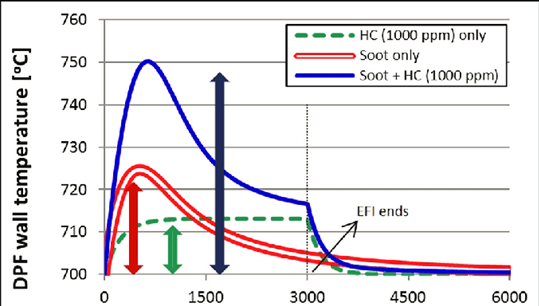 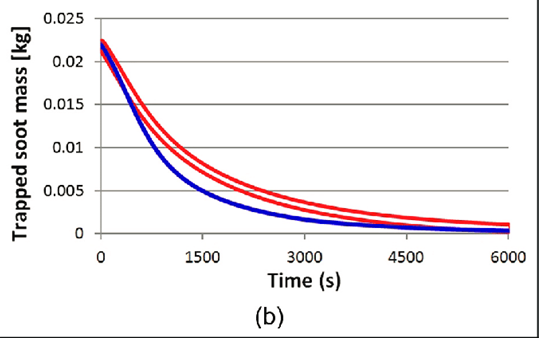 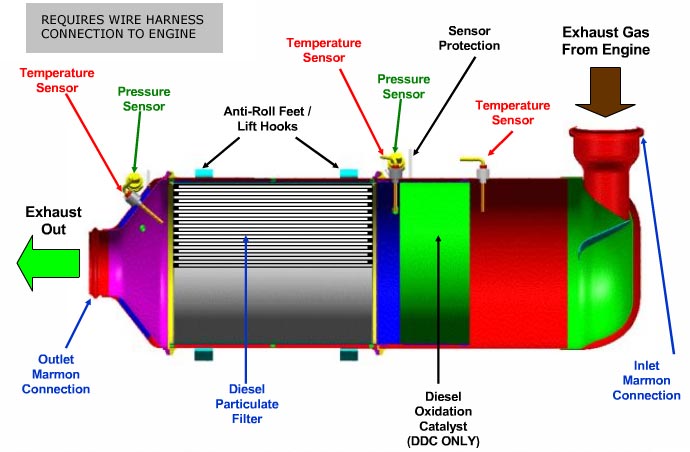 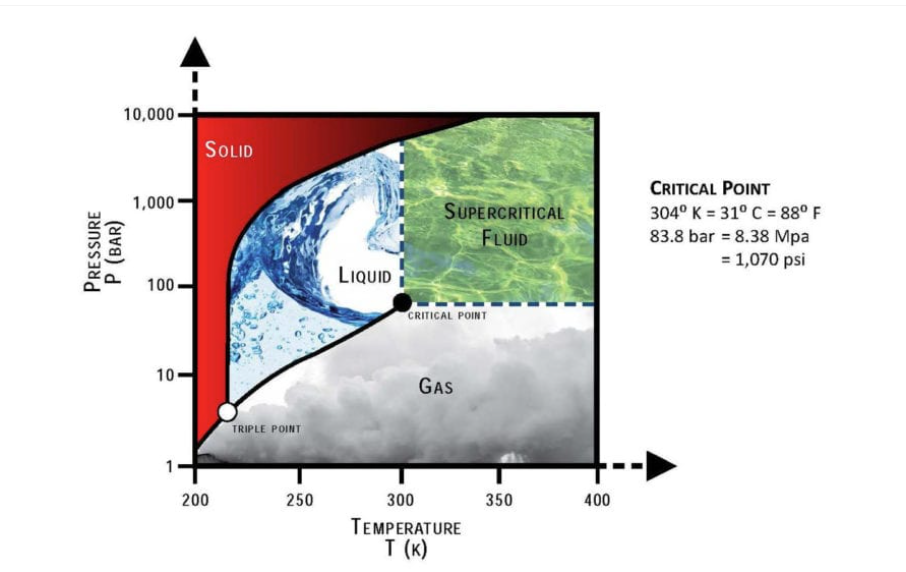 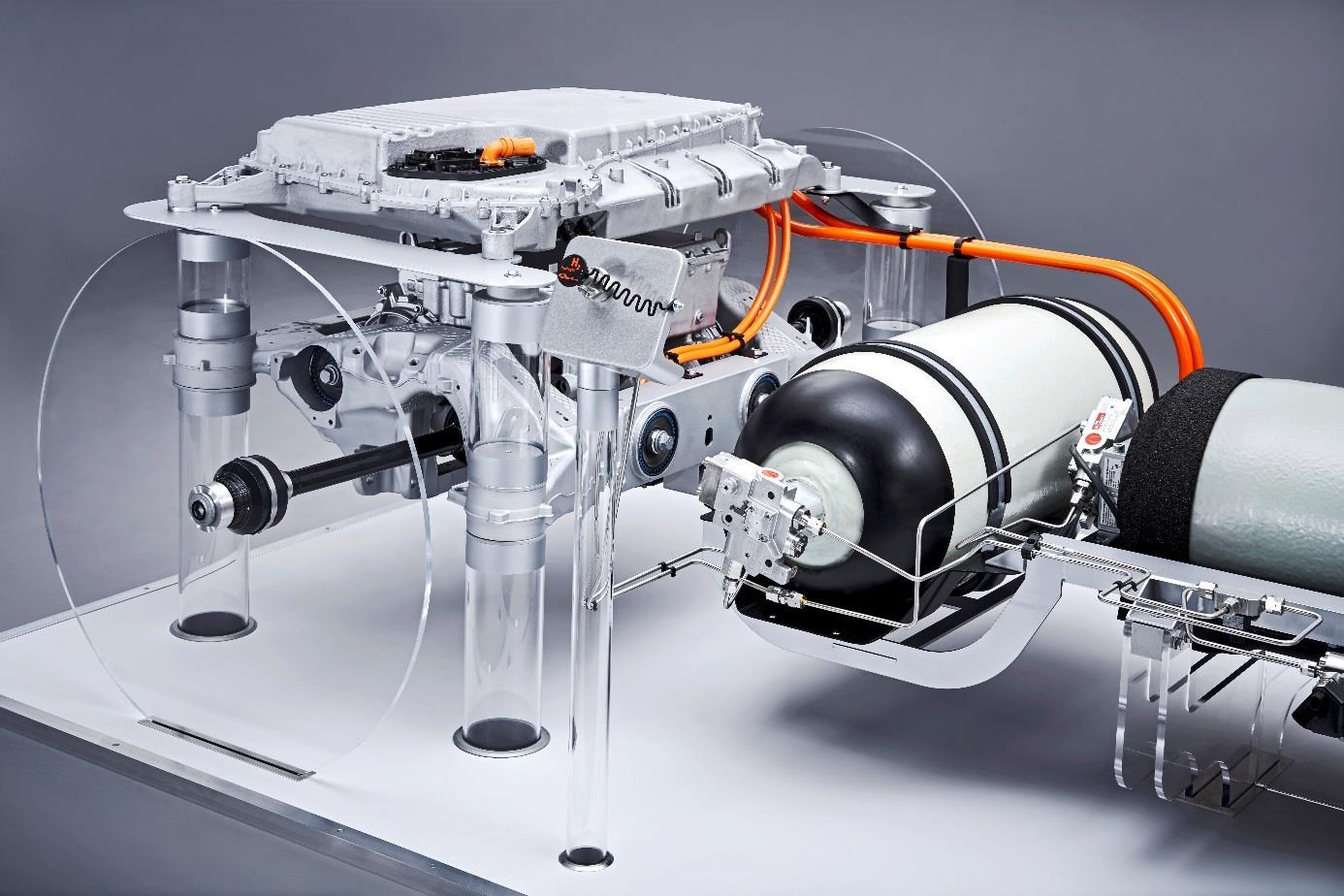 Aké ťažké sú nádrže na uchovanie vodíka v automobiloch?Pri hypotetickom uchovaní 4,2 kg stlačeného vodíka pri tlaku 700 barov potrebujeme v automobiloch nádrž, ktorá váži okolo 135 kg. Nádrže sa v súčasnosti vyrábajú z vystužených uhlíkových vlákien.V porovnaní s vozidlom spaľujúcim benzín má vodíková nádrž 4 – 5× vyšší objem a 10× vyššiu hmotnosť.Nemohol by sa vodík skvapalniť a následne natankovať ako štandardný benzín?Toto riešenie je mimoriadne energeticky neefektívne. Kvapalný vodík je potrebné udržiavať pri teplote -253 °C a pri nedodržaní týchto podmienok sa vodík vyparuje. Čítaj viacParný reforming zemného plynu 1 – 3,5 $/kgSplyňovanie uhlia 1,2 – 2,2 $/kgElektrolýza vody 3 – 7,5 $/kgKoľko stojí 1 kg vodíka na plniacich staniciach?Pre koncového používateľa je v súčasnosti v Nemecku (kde sa nachádza najviac plniacich staníc) cena vodíka za 1 kg stanovená na 9,5 eura. Pri prepočte na kilometre a priemernú spotrebou 1 kg na 100 km vás 1 km vo vodíkovom elektromobile vyjde na ~ 0,094 EUR. Čítaj viacKontaktProjektový manažér: Mgr. Stanislav Laktiš
Mobil: +421 918 857 550
E-mail: stanislav.laktis@siea.gov.skhttps://axi-international.com/dpf-diesel-particulate-filter-or-dangerous-potential-fire/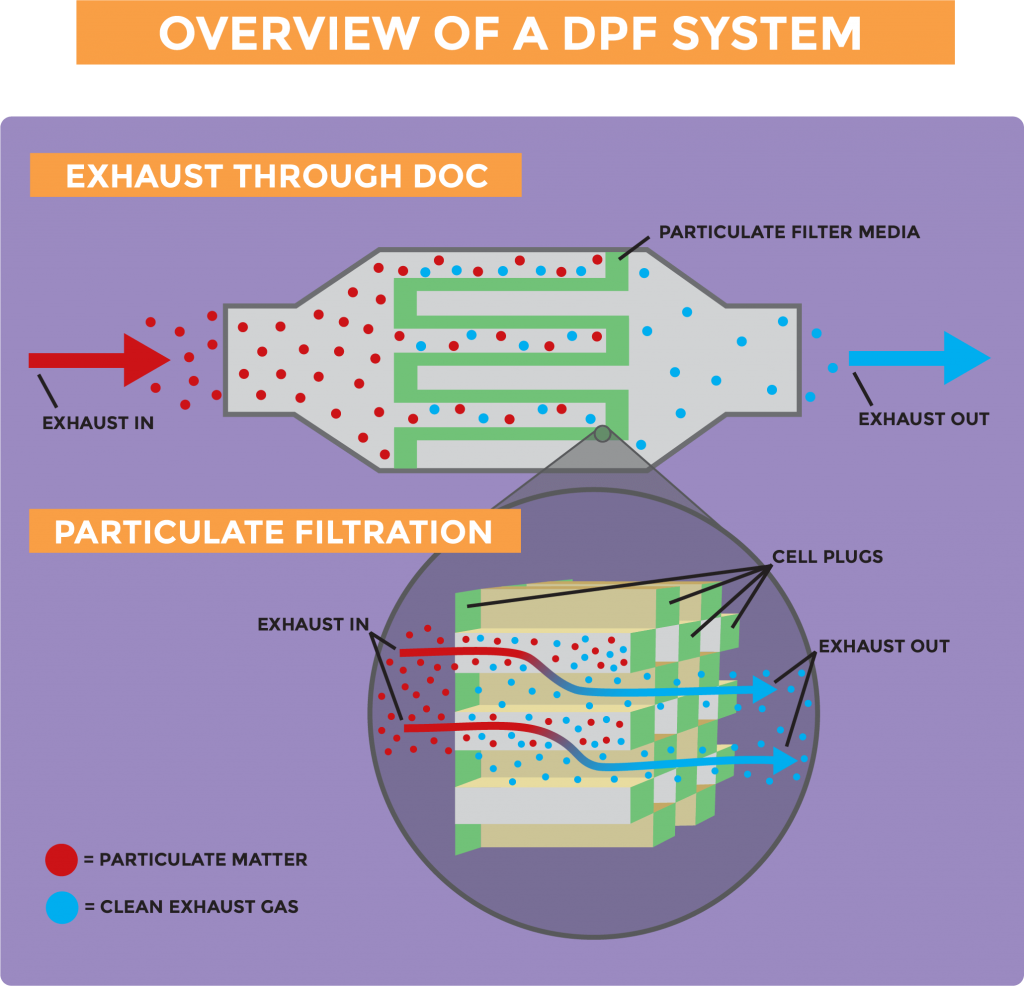 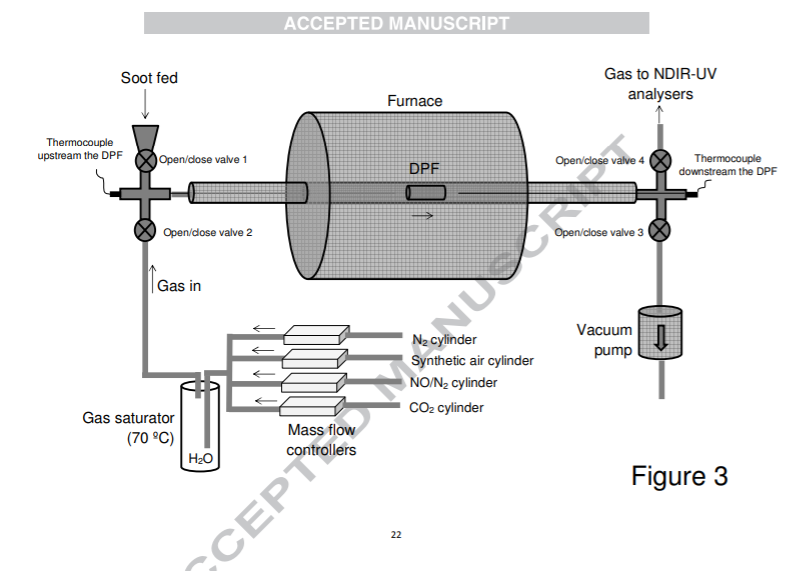 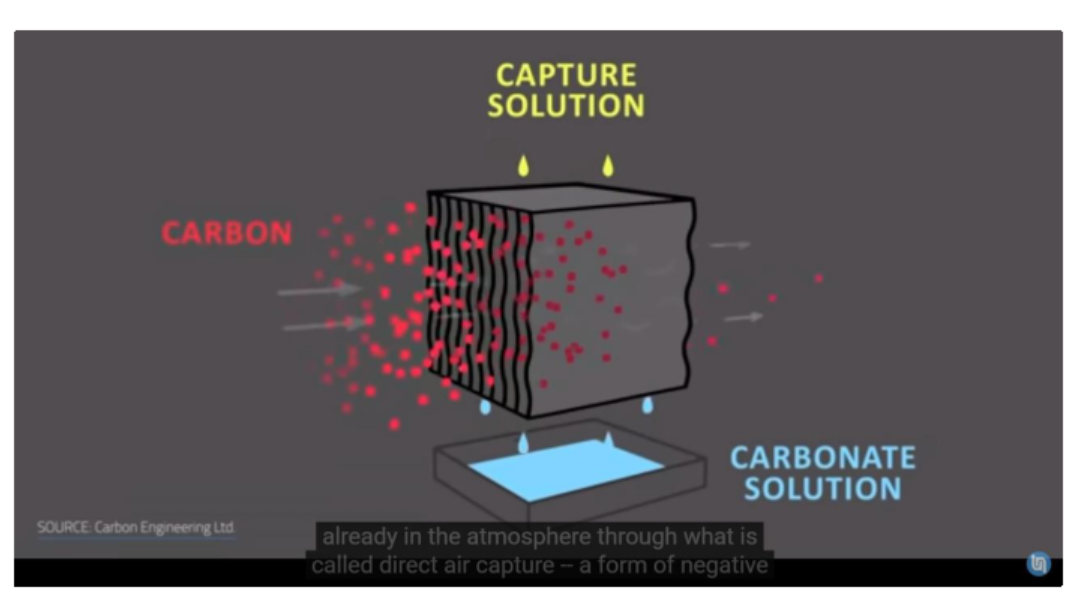 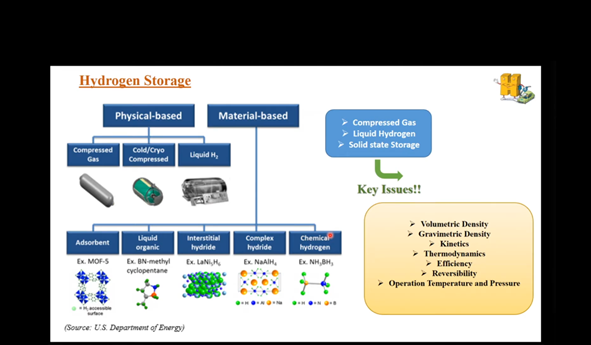 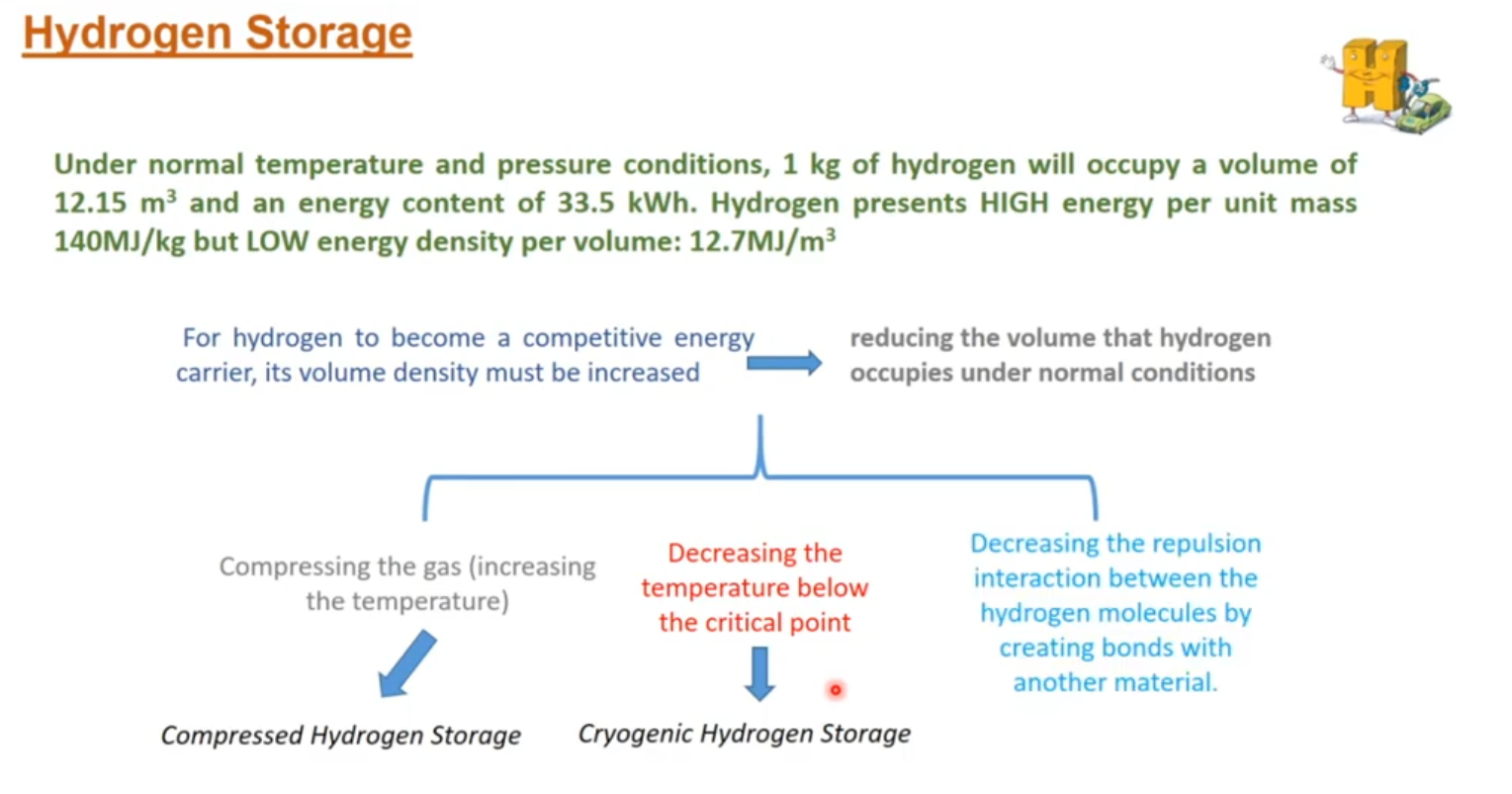 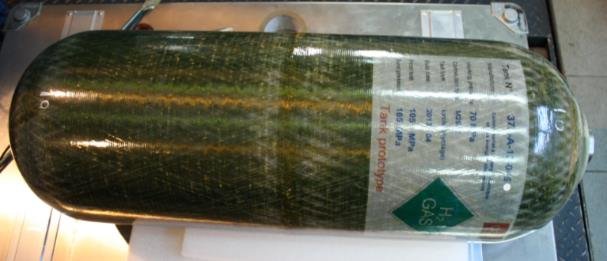 https://www.researchgate.net/figure/CEA-700-bar-High-pressure-vessels-for-hydrogen-storage-in-automotive-application-FCH-JU_fig1_328202680